ESCOLA _________________________________DATA:_____/_____/_____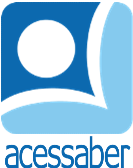 PROF:_______________________________________TURMA:___________NOME:________________________________________________________AdiçãoPapai tinha 12 rosas vermelhas e 10 rosas brancas. Ele decidiu comprar 10 rosas brancas. Quantas rosas ele tem agora?R: Ana Beatriz guarda 30 tênis em sua sapateira, 8 em seu guarda-roupa e 15 na casa da sua mãe. Quantos tênis ela tem ao todo?R: Um pasteleiro vendeu 85 pastéis de queijo, 81 de carne e 89 de calabresa. Quantos pastéis ele vendeu?R: Giovanna e Bryan foram a uma lanchonete e compraram dois lanches por R$ 14,40 cada, dois sucos por R$ 9,40 e uma porção de batata por R$ 30,00. Quanto eles gastaram ao todo?R: Depois de pagar R$ 35,00 por um bolo, Guilherme ficou com R$ 38 em sua carteira. Quanto dinheiro ele tinha antes de comprar o bolo?R: Um ateliê de costura fez 60 camisas e 62 blusas. Quantas peças foram produzidas no total?R: 